d) Temos que traçar 2 retas: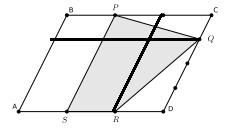 Reta 1 liga: Q ao 2º pontoReta 2 liga: R ao 3º pontoLogo, observamos que:Há um retângulo de área  todo sombreado;Um retângulo de área com partes sombreadas e não sombreadas que completa outro;Um retângulo de área tem metade de sua área sombreada.e) Temos que traçar 4 retas: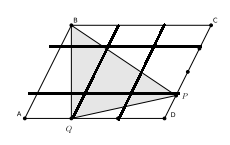 Reta 1 liga: 2º ponto à reta paralelaReta 2 liga: P à reta paralelaReta 3 liga: Q à reta paralelaReta 4 liga: 3º ponto à reta paralelaVemos que:Um retângulo de área tem metade de sua área sombreada;Há um retângulo de área com partes sombreadas e não sombreadas que completa outro;Um retângulo de área com partes sombreadas e não sombreadas que completa outro;Um retângulo de área com partes sombreadas e não sombreadas que completa a metade de outro;